В первичную профсоюзную организацию___________________________________(наименование учреждения)______________________________________________________________________от (ФИО работника, должность)ЗАЯВЛЕНИЕЯ, __________________________________________________________________,(ФИО работника, полностью)____________________________________________________________________(адрес места регистрации)прошу принять меня в члены Профсоюза работников народного образования и науки РФ и представлять мои интересы по вопросам социально-трудовых и непосредственно связанных с ними отношений. Обязуюсь выполнять Устав Профсоюза, уплачивать членские профсоюзные взносы и принимать участие в деятельности профсоюзной организации.В соответствии с Трудовым кодексом РФ и Федеральным законом                        «О персональных данных» с целью представительства и защиты моих социально-трудовых прав и профессиональных интересов, для организации профсоюзного учёта даю согласие на обработку  моих персональных данных (ФИО, дата и место рождения, адрес, телефон, адрес электронной почты, образование, место работы, профессия, квалификация, награды, сведения о трудовой деятельности, заработная плата, состав семьи, информация о воинском учёте) и других данных, предусмотренных законодательством при оформлении трудовых отношений, в период моего членства в Общероссийском Профсоюзе образования. Данное согласие могу отозвать в любое время по письменному требованию.____________	__________________________     (дата)		(ФИО, подпись) *заявление оригинал хранится в первичной профсоюзной организации, копия мне)						Руководителю____________________________________(наименование организации)_____________________________________(Ф.И.О. руководителя)                                                             от _________________________________(ФИО)__________________________________(должность)ЗАЯВЛЕНИЕПрошу ежемесячно удерживать из моей зарплаты членские профсоюзные взносы в размере одного процента и перечислять их на счет районной организации Общероссийского Профсоюза образования.   ____________	___________________________          (дата)			(ФИО, подпись) Выписка из решения профсоюзного комитетаПротокол № ____ от  _________________________________________________________________________Председатель ПК     ___________     ____________                     МП             (подпись)                  (ФИО)*заявление с выпиской передаётся в централизованную бухгалтерию (копия остается у председателя первичной профсоюзной организации)СОГЛАСИЕна обработку персональных данных      В соответствии с Трудовым кодексом РФ и п. 4 ст. 9 ФЗ от 27.07.2006г.                № 152-ФЗ «О персональных данных» с целью оформления моего приёма в Общероссийский Профсоюз образования (далее - Профсоюз), организации учёта, а также представительства и защиты Профсоюзом моих социально трудовых прав и профессиональных интересов,                                                                                я_________________________________________________________________(указываются ф.и.о.)даю согласие выборным органам Профсоюза (адрес: 117342, г. Москва,                 ул. Бутлерова, д.17) и организаций Профсоюза на обработку указанных в настоящем Согласии моих персональных данных на весь период членства в Профсоюзе и оставляю за собой право по письменному требованию отозвать Согласие в любое время.Дата рождения__________________________________________________Пол __________________________________________________________Образование___________________________________________________Место работы __________________________________________________Должность_____________________________________________________Домашний адрес________________________________________________Телефон_______________________________________________________Согласие вступает в силу с момента его подписания и действует до дня отзыва в письменной форме.                                                                 Подпись___________(_________________)Дата______________________________(согласие оригинал мне, копия у председателя ППО)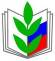 ПРОФСОЮЗ РАБОТНИКОВ НАРОДНОГО ОБРАЗОВАНИЯ И НАУКИ РОССИЙСКОЙ ФЕДЕРАЦИИ(ОБЩЕРОССИЙСКИЙ ПРОФСОЮЗ ОБРАЗОВАНИЯ)__________________________________________________________(наименование первичной профсоюзной организации) ПРОТОКОЛ ЗАСЕДАНИЯ ПРОФСОЮЗНОГО КОМИТЕТА__________                               _______________________ 		    № _____                                  (дата)						                          		Избрано в состав профкома: _______чел.Присутствовало на заседании: ______чел.Повестка дня:О принятии новых членов в Профсоюз (постановке на учет новых членов Профсоюза).СЛУШАЛИ: ______________________________________________________:                                      (ф.и.о. председателя профсоюзной организации (члена профкома)в первичную профсоюзную организацию поступили заявления о вступлении в Профсоюз (о постановке на учет) от __________________________________________________________________ .(указать ф.и.о., должность работников, написавших заявления)ПОСТАНОВИЛИ:Руководствуясь ст. 10 Устава Профессионального союза работников народного образования и науки Российской Федерации и на основании личных заявлений работников, принять в члены Профсоюза (поставить на учет в первичную профсоюзную организацию):_________________________________________________________(ф.и.о., должность работников в алфавитном порядке).Председателю первичной профсоюзной организации (ф.и.о.) передать заявления членов Профсоюза об удержании членских взносов руководителю образовательного учреждения под расписку для последующего контроля.3. Просить вышестоящую организацию Профсоюза поставить на учет и выдать профсоюзный билет.Голосовали: «за» _____, «против»_____, «воздержались»______.Председатель первичнойпрофсоюзной организации ____________________  (Ф.И.О.)(подпись)М.П.                                                                             ПРОФСОЮЗ РАБОТНИКОВ НАРОДНОГО ОБРАЗОВАНИЯ И НАУКИ РОССИЙСКОЙ ФЕДЕРАЦИИ(ОБЩЕРОССИЙСКИЙ ПРОФСОЮЗ ОБРАЗОВАНИЯ)__________________________________________________________(наименование первичной профсоюзной организации)ВЫПИСКА из ПРОТОКОЛА ЗАСЕДАНИЯ ПРОФСОЮЗНОГО КОМИТЕТА__________                               _______________________ 		    № _____                                  (дата)						                          		Избрано в состав профкома: _______чел.Присутствовало на заседании: ______чел.СЛУШАЛИ: ______________________________________________________:                                      (ф.и.о. председателя профсоюзной организации (члена профкома)в первичную профсоюзную организацию поступили заявления о вступлении в Профсоюз (о постановке на учет). ПОСТАНОВИЛИ:1.Принять и поставить на учет в первичную профсоюзную организацию):_________________________________________________________(ф.и.о., должность работников в алфавитном порядке).2. Передать заявления членов Профсоюза об удержании членских взносов руководителю образовательного учреждения под расписку для последующего контроля.3. Просить вышестоящую организацию Профсоюза поставить на учет и выдать профсоюзный билет.            Голосовали: «за» _____, «против»_____, «воздержались»______.Председатель первичнойпрофсоюзной организации ____________________  (Ф.И.О.)(подпись)М.П.                                                                             